[Your text starts here]_________________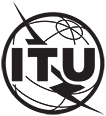 INTERNATIONAL TELECOMMUNICATION UNIONTELECOMMUNICATION
STANDARDIZATION SECTORSTUDY PERIOD 2022-2024DOC XXDOC XXINTERNATIONAL TELECOMMUNICATION UNIONTELECOMMUNICATION
STANDARDIZATION SECTORSTUDY PERIOD 2022-2024Collaboration on Intelligent Transport Systems Communication StandardsCollaboration on Intelligent Transport Systems Communication StandardsINTERNATIONAL TELECOMMUNICATION UNIONTELECOMMUNICATION
STANDARDIZATION SECTORSTUDY PERIOD 2022-2024Original: EnglishOriginal: EnglishPlace, dd mmm yyyy (e.g., E-meeting, 23 September 2022)Place, dd mmm yyyy (e.g., E-meeting, 23 September 2022)DOCUMENTDOCUMENTDOCUMENTDOCUMENTSource:Insert Source(s)Insert Source(s)Insert Source(s)Title:Insert title (always in English)Insert title (always in English)Insert title (always in English)Contact:Name
Organization
CountryName
Organization
CountryTel:	+xx
E-mail:	a@b.comContact:Name
Organization
CountryName
Organization
CountryTel:	+xx
E-mail:	a@b.comAbstract:[Insert an abstract under 200 words that describes the content of the document, including a clear description of any proposals it may contain.]